 CERTIFIED SYSTEM iso 9001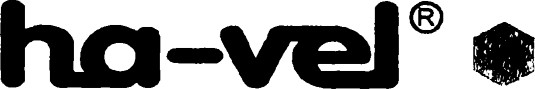 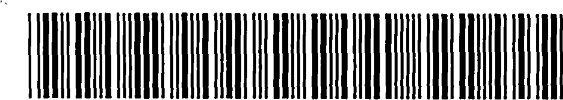 	ZUCRP992Ld?ZB	{SO 14001:SO/tEC 27001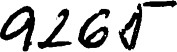 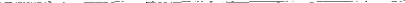 Zapsaná v obchodním rejstříku vedeném	40001 Klíše, ústí nad LabemKrajským soudem v Ostravě, oddíl C, vložka 9719V Ostravě dne 8.4.2019Vážený kliente,zasíláme Vám jedno vyhotovení přílohu podepsané oběma stranami.Rádi bychom Vám u této příležitosti sdělili důležité kontakty na naší společnost, hlavně na Oddělení péče o zákazníky, které je Vám k dispozici. Zaměstnanci skupiny ha-vel@ Vám zde budou poskytovat podrobné informace o našich službách, o nových produktech, místech pokrytí, budou Vám nápomocni při podepisování nových smluv, řešení veškerých Vašich požadavků, odpoví Vám na otázky ohledně fakturací, budou s Vámi řešit i technické záležitosti spojené s Vaším připojením tak, aby jednoduše a v co nejkratším čase vyhověli všem Vašim potřebám.Dohledové centrum společnosti ha-vel- neboli hotline, které zabezpečuje technickou stránku služeb, dohled a monitoring sítětel.č.: …………………email: ………………………….Oddělení obchodní, které bude profesionálně a aktivně pečovat o potřeby klientůtel. č.: ...............email: ………………..S pozdravem a přáním hezkého dneDagmar Hanelová ha-vel internet s.r.o.ha-vei internet s.r.o. www.ha-vei.cz č.ú.: 1919191919/2700 Olešní 587/11A, 712 OO Ostrava info@ha-ve.cz25354973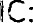 Zaosána v obchodním rejstříku Krajského soudu v Ostravě v oddílu a vložce C 9719Specifikace služby ha-veP IP Servicehn-veJFUTURE OF COMMUNICATIONID klienta:	80048Doba poskytování služeb počíná běžet od data předání služby.CERTIFIED SYSTEM ISO 9001 & ISO 14001 & ISO/IEC 27001Poskytovatelha-vel internet s.r.o., Olešní 587/1 IA, 71200 Ostrava-Muglinov, www.ha-vel.cz, info@ha-vel.cz, tel. +420 552 305 305, IČ: 25354973,DIČ: CZ25354973, dále jen ”Poskytovatel”, společnost zapsaná v OR Krajského soudu v Ostravě v oddílu a vložce C 9719, ze dne25.7.1996. Bankovní spojení: UniCredit Bank a.s., č.ú.: 1919191919/2700Lokalita ukončení přístupového okruhu/ÚčastníkJméno:	lem v ústí nad LabemUlice:	U Nemocnice 430Specifikace službyNázev služby:	20/2 MbpsRychlost:	asymetrickáAgregace:Počet pevných IP adres:Počet privátních IP adres:Specifikace cenyJednorázový aktivační poplatek za připojení do sítě:	2000	KčJednorázový aktivační poplatek za nastavení služby Firewall: Kč Rekonfigurace nastavení datových služeb nad rámec dohledu a servisu: Kč lhod/ technikMestcm provozní poplatek za připojení do sítě Internet:	550	KčMestcnł provozní poplatek za provoz záložní linky:	KčMesłcnł provozní poplatek za službu Firewall:	KčKčOstatní smluvní ujednáníJedná se o nevýznamnou změnu smlouvy.Poznámky: SLA 99,5%	dne	dne	FUTU	M	NICA	01	í 587/1	712 0	ovOprávněný zástupce ÚčastníkaOd:Pro:ha-vel internet s. r. o.Zdravotní ústav se sídlem vOlešní 587/11Aústí nad Labem712 00 Ostrava-MuglinovMoskevská 15Zdravotní ústav Ústí nad LabemZdravotní ústav Ústí nad LabemDošlo, č. j.:2019pro•.H 	ZWE/LOv9pro•.H 	ZWE/LOv9Příloha ke smlouvě č.:20150830-vzČíslo specifikace/verze:Nahrazuje specifikaci:i-4A-190329Doba poskytování služby:Výpovědní doba služby •Do 31.12.2019Město:Kontaktní osoba:PSČ:280 02Telefon:Poschodí:Fax:Místnost:Mobil:Upřesnění ukončení okruhu:E-mail: